PARA TODOS LOS IDIOMAS-TAREA DE MEDIACIÓN ORALTRICICLE EN LA SALA DEL DENTISTA (sacado de la página de Facebook Cosas para compartir)https://www.youtube.com/watch?v=8zJtrpGJmuU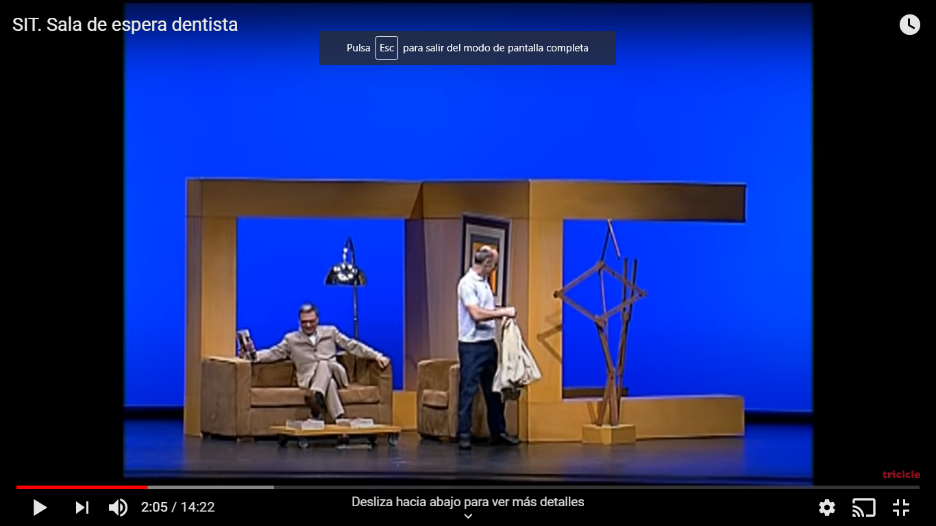 Divido alumnos en alumnos A/BAlumnos A ve este vídeo del grupo de mimo Tricicle en su ordenador hasta el minuto 1.52Alumno A le cuenta a alumno B (en subgrupos) la parte que ha visto y ahora alumno B se va a su ordenador y ve el vídeo desde el minuto 1.57 hasta el final 4.20. Vamos de grupo en grupo ayudando con vocabulario, etcAlumno B vuelve al subgrupo y le cuenta a alumno A como acaba el vídeo.De nuevo, vamos de grupo en grupo ayudando.Todos juntos en la sala principal vemos los 4.20 minutos para que cada uno vea la parte que le han contado, pero que no ha visto y comentamos de nuevo el vocabulario.Sirve como tarea de mediación oral y para reírse un ratillo. Mientras alumnos A están viendo el vídeo suelo aprovechar para charlar un poco con alumnos B o corregir algún ejercicio y lo mismo con los alumnos A cuando los B están viendo el vídeo.PARA LOS DE INGLÉSTAREA DE MEDIACIÓN ORAL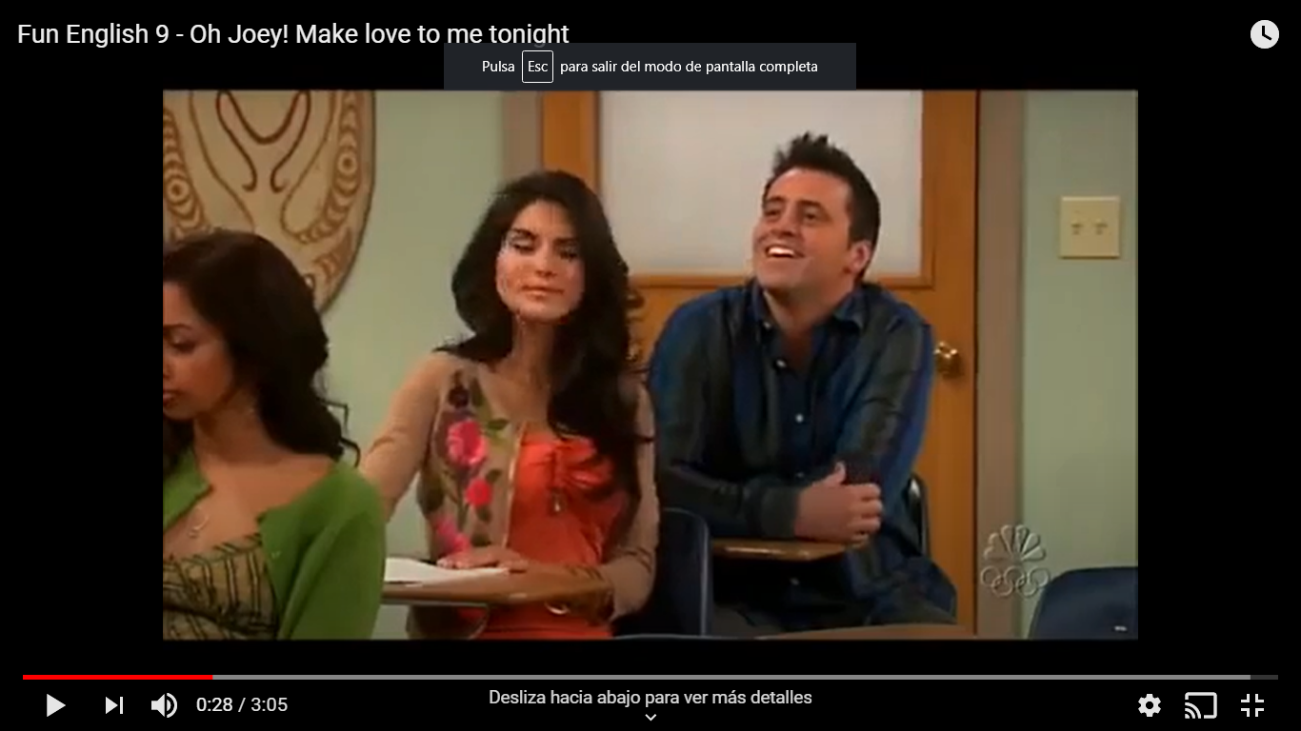 Divido alumnos en student A/BStudent A ve este vídeo sobre Joey de friends en su ordenador hasta el minuto 1.52https://www.youtube.com/watch?v=4n10WGdZV_A&t=1sStudent A le cuenta a student B (en subgrupos) la parte que ha visto y ahora STudent B se va a su ordenador y ve el vídeo desde el minuto 1.52 hasta el final 3.05.Student B vuelve al subgrupo y le cuenta a student A como acaba el vídeo.Todos juntos en la sala principal vemos los 3 minutos para que cada uno vea la parte que le han contado, pero que no ha visto y comentamos la regla de pronunciación que Joey le explica a María sobre la gh.Sirve como tarea de mediación oral y para que sigan manteniendo el interés por el inglés. Mientras student A/B está viendo el vídeo suelo aprovechar para charlar un poco con ellos o corregir algún ejercicio.Ejercicios de mímica para realizar con toda la clase para repasar vocabulario o algún punto gramatical:eg Para practicar el present perfect continuous¿qué habéis estado haciendo en los últimos meses? 2 equipos. Un alumno realiza la mímica y el resto adivinan. El alumno que averigüe se lleva un punto para su equipo.He estado viendo la tele, jugando con el móvil, comiendo, jugando a cazar pokemons! 